小学语文11坊简报（二）主编：崔青艳  2018年9月4日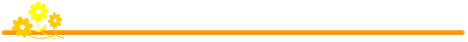 开篇寄语林州市2018年中学校教师岗位远程培训历经4个多月，现已近尾声，这段时间，老师们在课程学习中增长知识，在激励的讨论树立观点，牺牲暑假成长了自己。希望各位老师再接再厉，剩下的几天时间尽快完善学习任务，争取100%合格。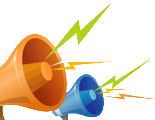 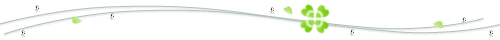 成绩通报（本数据统计至2018年9月4日）优秀作业赞赏鼓励的魅力林州市原康镇北大荒学校  王晓涛《语文课程标准》（实验稿）指出：实施评价时，应注意教师的评价、学生的自我评价与学生间互相评价相结合。在新理念的指导下，教师在强化阅读教学的同时，还要注重对学生的评价，及时调动起学生学习的积极性。我在教学中逐步地实施师生之间互动评价，通过丰富的课堂阅读教学形式，引导学生在学习过程中正确地关注自我，认识自我。经过一段时间的实践，收到了一定的效果。例： 我在上《生命 生命》时，在阅读教学过程中有这样一个片段：师：小朋友，现在请你们把第二段中自己认为最美的句子读给大家听，把快乐与大家分享，好吗？生 1 ：我认为“冲破坚硬的外壳，在没有阳光……茁壮成长”这句话最令我感动！师：为什么呢？生 1 ：我从“不屈向上，茁壮成长”可以感受到香瓜子对生命的渴望和顽强拼搏，所以我很感动！生 2 ：你说得真好，我同意你的意见，香瓜子在艰苦的环境下不屈不挠、茁壮成长，的确令我们感动。生 3 ：你们都说得有理，但我要给你们补充一点， “那小小的种子里包含着一种多么强的生命力啊！”这句话也将香瓜子对生命的渴望表现得淋漓尽致！师：同学们，你们真聪明，能从不同的角度体会到了生命的珍贵和香瓜子对生命的渴望。哪谁能用朗读的形式来表现香瓜子对生命的渴望呢？（一学生朗读）生 1 ：你读得真不错，我也想读一读。师：你们俩读得真好，让老师感受到了香瓜子对生命的渴望！生 2 ：老师，他们读得语气很美，我仿佛看到了香瓜子在恶劣的环境下屈壮成长的画面，我想和他们比一比。生 3 ：你的朗读水平进步了许多，把句子中的几个重点词语读出不同语气了。师：同学们不但读得好，而且评得也很到位，你们都很了不起！还有没有句子令你们感动呢？生 4 ：“即使它仅仅只活了几天”这句话也写得好。师：你的眼力不错，我也认为这句话写得好。可好在哪里呢？生 4 ：我认为“即使”这词用得好。师：为什么呀？说给大家听听。生 1 ：我说不清楚，可我就是觉得“即使”用得好。师：说不清楚是正常的，你能觉察到“即使”用得好，就已经非常了不起了。大家想一想，“即使”字还可以换成别的什么词？生：即便、虽然、纵使、就算、哪怕……师：你们的小脑子好灵活呀，词语那么丰富！自己用心读一读，体会一下。你们还觉得写得好的有哪些词呢？生：“仅仅”这个词也用得好！（就这样你来我往的，下课的铃声响了）[ 分析与反思 ]新课程强调：要充分调动学生的积极性，给学生以更多的发展和表达的机会，教学要发扬民主，提倡“群言堂”，倡导多向信息交流。在《生命 生命》这一教学片段中，师生之间、学生之间充分地展开了交互式的评价方法。教师给予学生鼓励的眼神，富有激励的话语，如“你读得真棒、你评得很到位、你已经非常了不起了，你的脑子好灵活，词语真丰富！”之类的话语，受到老师真诚的赞赏，学生的积极性大大提高了，学习的空间更加广阔了，学生的主体地位也随之得以更加充分的发挥，学生真正把自己当成了学习的主人。赞赏是一种由衷的真情的表扬。面对学生的精彩回答，教师应给予出自内心的赞赏，这可能对学生是一次终身难忘的鼓励。学生互评在这一片段中运用的非常频繁，小学生喜欢模仿老师去评价别人，这种互评方式有利于学生互相学习优点，改正不足，也可以锻炼自己的判断是非能力和口语表达能力，不断地发展和完善自己。如在朗读时，学生能对同伴的朗读作一番点评：“你读得真不错，我也想读一读。你读得语气很美，我要和你比一比。你的朗读水平进步了许多。”在评价中学生学会了朗读，学会了竞争，锻炼了自己各方面的能力，促进自己全面发展。在整个教学片段中，我非常注重每个学生的感受，以激励为主，敏锐地捕捉其中的闪光点，并及时给予肯定和表扬，让学生感受到教师和同伴心诚意切、实事求是的评价，激励学生积极思维，营造一种热烈而又轻松和谐的学习氛围，把学生引导到评价中去，调动所有的学生关注评价、参与评价，使学生在评价中交流，在交流中学习，并且在评价中得到进步，共同提高，全面发展，从而使课堂评价有效地促进学生的发展。小学语文《小猴子下山》教材分析 林州市原康镇玉泉学区  郭艳平《小猴子下山》是人教版小学语文一年级下册的一篇童话故事，图文并茂，很适合小孩子学习，可以形象地帮助孩子理解课文内容。内容是说有一只小猴子，下山时走过玉米地，看见玉米又大又多，就先掰了一个扛着走，走着走着又看见了桃子，觉得桃子又大又红，就把手里的玉米扔掉，去摘桃子，捧着桃子走了不远，一会又走过西瓜地，看见了西瓜又大又圆，就又就扔掉桃子去摘了个西瓜，抱着西瓜的猴子走着走着，又看见一只兔子蹦蹦跳跳好可爱，就又把手里的西瓜扔了去追兔子，结果兔子跑进树林不见了，小猴子最后手里什么也没有了，只好空着手回家了。这篇故事是让孩子们懂得一个道理：做事情要认真，要明确目标，有始有终。全文基本一个思路线索：即小猴子走到什么地方后，看见什么怎么样，然后扔掉什么，取了什么，往前走又怎么怎么这样的格式，因此本文容易读懂，加上生动形象的插图，可以设计得像讲故事一样，让学生的学习充满兴趣。一年级下学期的小学生，已经有了一定的识字量，也掌握了一定的识字方法，但要论阅读，还是需要老师的指导，所以，可以设计老师范读或者播放名家的朗读，最好配上合适的音乐，让学生一边听，一边看书上插图，利用小学生对童话、对讲故事感兴趣的特点，激发他们的阅读兴趣。播放朗读或教师范读后，我们要激励学生：我们能不能把这个故事读好呢？大家想试试吗？让学生在阅读中熟悉课文，理解课文内容。同时我们也要始终牢记，低年级小学生认知还是以直观形象为主，对文字的理解还不能深层思考，且生活体验少，对 “掰（玉米）、扛、摘（桃子）、抱（西瓜）”动作的理解要借助图片最好的动画，更好地理解。对“又……又……”（如又大又多、又大又红）的词语理解积累还要老师重点指导。对课文最后“小猴子只好空着手回家去”的深刻道理，老师更要引导学生一步步去理解。总之，这篇课文充分考虑到了小学生的年龄特征来设计，要求教师也要根据小学生的年龄特点来设计教法和学法，提高课堂教学效果。浅谈语文素养  林州市原康镇北大荒学校 牛彩霞 什么是语文素养呢？语文素养是一种以语文能力为核心的综合素养，其要素包括语文知识、语言积累、语文能力、语文学习方法和习惯，以及思维能力、人文素养等。是语文能力和语文知识、思想情感、语言积累、语感、思维品质、品德修养、审美情趣、个性品格、学习方向、学习习惯的有机整合。九年义务教育阶段的语文课程，必须使全体学生获得基本的语文素养。但是长期以来，语文教学受应试教育、能力中心论的影响，过于重视语文能力的培养，教学活动单一，忽视了教学中“人”的主体地位，造成小学生的语文素养普遍不高，具体表现在以下几个方面：语文知识面狭窄、语文能力比较弱，没有良好的学习习惯，缺乏文化修养及主动积淀吸收能力差等。这就要求语文教师在教学中不断探索反思，寻找能够培养学生语文素养的方法。我在多年的教学实践中也有了一些心得。一、兴趣是基石兴趣是最好的老师，学生的学习兴趣需要老师的培养。只有让学生对所学知识产生了兴趣，学生心中才能产生学习的欲望，才会主动去探究、去学习。激发学生的学习兴趣是实现“学生积极、主动学习、提高教学效率”的前提。多年的教学实践告诉我：语文课一定要了解学生读书、求知和情感的需要，切忌灌输，重在引发兴趣，调动学生的积极性。所以我在教学中通过多种方式激发学生学习兴趣，或直观演示、或旁征博引、或巧设悬念……激发他们的阅读欲望和动机，创造“我要学”“我想学”的积极教学气氛。为了激发学生的学习兴趣，在教学《太阳》这篇课文时，我找来有关的录像与学生一同欣赏，当浩瀚的宇宙呈现在孩子们眼前的时候，我是那样真真切切地感受到了他们渴求的眼神！他们太想了解太阳了！我扣之心弦地提出：“你们想问太阳些什么呢？你还想说些什么？”孩子们个个兴趣盎然，跃跃欲试。“激趣”极大地调动了学生的主动性和积极性，教学过程也就“变苦为乐”。同时，我也采用多种方法创设情境，感染学生，使学生耳濡目染，激发起学好语文的兴趣和情感，进而突破教学的重难点。在教学《十六年前的回忆》一文，在读李大钊英勇就义的一段时我播放了一段哀乐，孩子们带着悲痛的感情读着文章，加深了对李大钊的敬佩之情，有的同学甚至一边读文一边流泪，真正的触动到了血色很难过的情感深处，给他们留下了深刻的印象！在教学《让我们更健壮》这一课时，首先让学生回忆自己进行体育活动和做游戏的情景，孩子们的兴趣一下子就被调动起来，纷纷举手讲述自己快乐的经历。我就相机把他们说到的体育项目的名称写在黑板上，进行识字教学。同时渗透生命在于运动的道理，教育学生要多锻炼身体，让自己的身体更加健壮！将来才能成为祖国的栋梁！在教学《画鸡蛋》一课时，我问学生鸡蛋是什么形状的，大多数学生说是椭圆形的，这时他们也就认可达芬奇对老师说的话了，是呀，鸡蛋都是椭圆形的，为什么老师却一直让达芬奇画鸡蛋呢？这也是本篇文章的一个难点，为了突破这一难点，我就采用了实物演示的方法，拿出一枚鸡蛋让学生从不同的角度观察，学生看到的果然是不同的形状，最后点明老师让他画鸡蛋是来训练眼力和绘画技巧的，基本功是靠刻苦训练才能扎实过硬的。二、习惯是关键好的习惯可以影响孩子的一生。语文教学，必须重视良好的语文学习习惯的养成教育，进而形成良好的语文素养。无论是人格上的，学习及方法上的，都要十分重视。教师要努力从多方面去积极引导，从点点滴滴严格要求，严格训练，去培养学生良好的习惯。既要正面引导，也需要强制养成。对于小学生来说，以下八个方面的习惯首当其冲：一、主动、刻苦学习的习惯；二、细心认真的习惯。三、勤于动手、动笔、动脑的习惯；四、大胆说普通话，规范、整洁写字的习惯；五、爱惜书本文具的习惯；六、好问的习惯；七、在合作学习中积极参与的习惯；八、发现问题及时解决的习惯。培养习惯，要悉心引导，严格要求，点点滴滴到位。例如培养学生的写字习惯，我在教学时，首先要求学生在本子上写字时必须清楚整洁，有速度。每周一次评比，做得好的同学，我会在他的本子上贴上一个小的红五星以示奖励。每月一次总结，全部优秀的换成一个大大的黄色的五角星。这样，在全班形成了一种风气，学生也逐渐养成了认真书写，整洁有序的习惯。好的学习习惯养成了，学生的语文学习也就稳步提高了。三、课堂是主阵地语文课堂对于学生语文素养的培养有着不同凡响的意义。新课标要求我们建立以自主、合作、探究为主的教学模式，激活学生好奇心，探究欲，培养学生主动思考、质疑、求索以及善于捕捉新信息的能力，并把这种能力的培养定为课堂教学的终极目的。如何创设科学高效的课堂教学，就需要教师的课前精心准备，课上灵活机智，体现“以学生为本”的理念。语文课堂要让学生参与获得知识的全过程，尝到探求知识的乐趣，并努力把外在的兴趣引向内在的兴趣。创设生动形象的教学情景，激发他们主动地创造性地学习。如学习童话时，我总是让学生们自选角色表演课本剧，另外，我还经常采用猜谜语，分角色朗读，小话剧表演等方式创设生动的文中情景，激活学生学习语文的积极性。同时语文教师应充分发挥自己的教学个性，将个人爱好、思想感情融入到教学设计中，使课堂教学既呈现出语文教学的共性，又展示出与众不同的个人风格。同时，还要注意学生的个体差异，使自己的教学设计能适应各个层次学生的需求。让学生主动参与到课堂教学过程中，真正成为学习的主体。一定要给学生说话的机会，锻炼其思维能力和口头表达能力。如教《寓言二则》时，我让学生结合注释读课文，然后分小组讨论，要求每组推选一名代表讲故事，再互评出故事大王。每个学生都渴望当故事大王。自学时就非常用心，讨论也异常热烈，全班同学都表现出浓厚的兴趣。一节课下来，同学们对内容已了然于心，关键词汇也掌握了，为下节课深入学习打下了很好的基础。平时，只要涉及到启示感悟的问题，我总是告诉他们言之有理即可，鼓励孩子们畅所欲言，并给与他们肯定的评价。这样学生在课堂上就乐于也善于表达了。四、综合实践活动是催化剂语文课程标准指出：“语文是实践性很强的课程，应着重培养学生的语文实践能力，而培养这种能力的主要途径也是语文实践……”。语文实践活动突破了课堂教学的局限，成为语文课堂的延伸和补充，厚实学生的文化底蕴，对学生语文素养的培养起着催化剂的作用。其做法主要有以下几种：1、开展“每日一句、每周一诗”活动，古诗名句、歇后语、成语典故，名言名句等，使学生在积累展示的过程中发现了汉字里蕴含的审美价值，找到了学习的乐趣，有利于教育教学的开展，更有利于培养学生对民族文化的感情。2、经典诵读活动。结合我校的“诵读经典，文化健身”的主题活动，我在班内开展不定期的诵读活动、朗诵会。结合新课标，精选优秀古诗文作品，涉及写景、立志、惜时、做人、求学等方面，要求学生熟读并背诵，并能够谈出自己的见解。通过这样的训练，学生既掌握了大量的经典诗文，又锻炼了朗读记忆，还陶冶了性情，培养了审美能力，深层次加深了学生的文化积淀。3、开展阅读文学经典子籍活动，倡导国学育人。指导学生阅读名著也是培养学生文学素养的有效途径。精选古代经典子籍，指导学生阅读。4、还可以指导学生办手抄报、进行调查访问等。办手抄报可以锻炼学生处理信息和运用媒介的能力，调查访问则可以实地演练学生语言表达学会交流，读书报告会是一种读讲结合内化阅读体验的实践活动。总之，在我们的语文教学实践中应始终着眼于学生的自主发展，以实现培养学生语文素养的终极目的。这就需要语文教师从自身做起，加强学习，提高素质，以爱促学，指导学生扎扎实实走好语文学习的每一步，让学生凭借着坚实丰富的语文素养，放飞明天的梦想。温馨提醒各位老师，请对照考核标准，完成各项培训任务。姓名层级3课程学习有效时间课程学习时间总和课程学习成绩是否合格考核成绩研修作业成绩研修计划成绩研修活动成绩王存周林州市原康镇北大荒学校91591525否25000景伏增林州市原康镇北大荒学校1125112525否25000李宗卿林州市原康镇第一初级中学46646612.94否46.941680侯启周林州市原康镇三宗庙学区000否0000王顺吉林州市横水镇翟曲学区98898825是741680杨庆会林州市横水镇翟曲学区94794725是641680赵埔林州市横水镇翟曲学区90690625是7916810周丽丽林州市横水镇翟曲学区97997925是66880于振刚林州市横水镇翟曲学区1156115625是741680石慧芳林州市横水镇翟曲学区1010101025是7616100董长庆林州市横水镇翟曲学区93493425是66880齐相平林州市横水镇翟曲学区1068106825是7916810任广丰林州市横水镇翟曲学区1038103825是8416810张太生林州市横水镇翟曲学区94194125是66880郭向平林州市横水镇翟曲学区1060106025是84141010苏小凤林州市横水镇翟曲学区1001100125是7010100张俊鹏林州市横水镇翟曲学区92792725是741680郭云梅林州市横水镇翟曲学区91491425是688100刘志峰林州市横水镇翟曲学区93793725是741680景玉平林州市原康镇北大荒学校1155115525是8416810王云芳林州市原康镇北大荒学校1107110725是688100王晨曦林州市原康镇北大荒学校98598525是741680李贤林州市原康镇北大荒学校91691625是761880王庆玲林州市原康镇北大荒学校1026102625是88181010郭玉芳林州市原康镇北大荒学校99199125是8416810侯军贤林州市原康镇北大荒学校69069019.17是68.171680郭晓芳林州市原康镇北大荒学校1053105325是8416810牛建红林州市原康镇北大荒学校98498425是741680牛彩霞林州市原康镇北大荒学校90090025是8618810傅文书林州市原康镇北大荒学校95295225是8618810景见凯林州市原康镇北大荒学校96996925是741680张伟林州市原康镇北大荒学校94194125是688100王福增林州市原康镇北大荒学校1516151625是661600王晓涛林州市原康镇北大荒学校90490425是8618810武卫兵林州市原康镇北大荒学校1029102925是741680牛国栋林州市原康镇北大荒学校1193119325是821688高鹏伟林州市原康镇第一初级中学1010101025是782080宋庆荣林州市原康镇第一初级中学91791725是8416810郭丽芬林州市原康镇第一初级中学97797725是782080李存周林州市原康镇第一初级中学92692625是661600王晓青林州市原康镇第一初级中学1026102625是7818100元晓青林州市原康镇三宗庙学区91791725是86161010马彦林林州市原康镇三宗庙学区1697169725是8416810元江根林州市原康镇三宗庙学区93393325是741680王海艳林州市原康镇三宗庙学区92792725是8416810赵久昌林州市原康镇三宗庙学区91691625是8416810史艳青林州市原康镇三宗庙学区1248124825是741680李保根林州市原康镇三宗庙学区53653614.89是63.891680杨艳茹林州市原康镇三宗庙学区1096109625是741680元沁民林州市原康镇三宗庙学区1100110025是741680侯海吉林州市原康镇三宗庙学区1049104925是61880李国增林州市原康镇砚华台学区92792725是7916810杨林芳林州市原康镇砚华台学区90790725是761880王玉青林州市原康镇砚华台学区92092025是691680李慧兰林州市原康镇砚华台学区1015101525是8214810路翠红林州市原康镇砚华台学区96796725是711380王玉芹林州市原康镇砚华台学区90390325是741680管宏政林州市原康镇砚华台学区1112111225是691680高秀芳林州市原康镇砚华台学区83383323.14是77.1416810武震林州市原康镇砚华台学区90990925是691680杨林吉林州市原康镇砚华台学区96496425是66880李鹃鹃林州市原康镇砚华台学区94094025是741680郭艳平林州市原康镇玉泉学区97897825是761880景学增林州市原康镇玉泉学区99199125是7818100牛龙书林州市原康镇玉泉学区1015101525是621480牛现生林州市原康镇玉泉学区98898825是741680郭湘云林州市原康镇玉泉学区92192125是641680李建国林州市原康镇玉泉学区91891825是691680申保学林州市原康镇玉泉学区1434143425是721480高素平林州市原康镇玉泉学区90490425是821688郭德文林州市原康镇玉泉学区1017101725是641680李才增林州市原康镇玉泉学区99399325是741680李买生林州市原康镇玉泉学区94694625是741680牛江生林州市原康镇玉泉学区1880188025是691680杨怀修林州市原康镇原康学区95595525是741680刘晓庆林州市原康镇原康学区1038103825是7616100武晓丽林州市原康镇原康学区90290225是691680秦玉贤林州市原康镇原康学区92492425是7416810付苏荣林州市原康镇原康学区95995925是6818100王爱民林州市原康镇原康学区94194125是711880李兵飞林州市原康镇原康学区94394325是7416810景长青林州市原康镇原康学区90890825是741680牛永锋林州市原康镇原康学区90090025是8416810高爱芳林州市原康镇原康学区92492425是691680杨丽芳林州市原康镇原康学区90690625是691680孙银苏林州市原康镇原康学区94794725是6818100赵卫云林州市原康镇原康学区95595525是6616100刘芳林州市原康镇原康学区95395325是61880李小敏林州市原康镇原康学区92092025是7818100靳青英林州市原康镇原康学区1819181925是641680常晓君林州市原康镇原康学区91491425是721480韩少华林州市原康镇中心学校98298225是6818100李晓慧林州市原康镇三宗庙学区92792725是741680